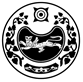 О регистрации Старостина Валерия Николаевичакандидатом в депутаты Верховного Совета Республики Хакасия восьмого созыва, выдвинутого избирательным объединением «ХАКАССКОЕ РЕГИОНАЛЬНОЕ ОТДЕЛЕНИЕ политической партии «КОММУНИСТИЧЕСКАЯ ПАРТИЯ РОССИЙСКОЙ ФЕДЕРАЦИИ»по одномандатному избирательному округу № 24	Проверив соответствие порядка выдвижения кандидата в депутаты Верховного Совета Республики Хакасия восьмого созыва по одномандатному избирательному округу № 24 Старостина Валерия Николаевича, выдвинутого избирательным объединением «ХАКАССКОЕ РЕГИОНАЛЬНОЕ ОТДЕЛЕНИЕ политической партии «КОММУНИСТИЧЕСКАЯ ПАРТИЯ РОССИЙСКОЙ ФЕДЕРАЦИИ» по одномандатному избирательному округу № 24, требованиям Закона Республики Хакасия от 9 июня 2012 года N 50-ЗРХ «О выборах депутатов Верховного Совета Республики Хакасия» (далее – Закон Республики Хакасия) территориальная избирательная комиссия Усть-Абаканского района установила следующее:В соответствии с частью 2 статьи 37, частью 3 статьи 39 Закона Республики Хакасия кандидатом представлены все необходимые для регистрации документы.	На основании пункта 1 статьи 38 Федерального закона от 12 июня 2002 года № 67-ФЗ «Об основных гарантиях избирательных прав и права на участие в референдуме граждан Российской Федерации», статьи 39 Закона Республики Хакасия, Постановления Избирательной комиссии Республики Хакасия от 05 июля 2023 года № 49/370-8 «О заверении списка кандидатов в депутаты Верховного Совета Республики Хакасия восьмого созыва, выдвинутых избирательным объединением «ХАКАССКОЕ РЕГИОНАЛЬНОЕ ОТДЕЛЕНИЕ политической партии «КОММУНИСТИЧЕСКАЯ ПАРТИЯ РОССИЙСКОЙ ФЕДЕРАЦИИ» по одномандатным избирательным округам», территориальная избирательная комиссия Усть-Абаканского района постановляет:1. Зарегистрировать кандидатом в депутаты Верховного Совета Республики Хакасия восьмого созыва по одномандатному избирательному округу № 24 Старостина Валерия Николаевича, 1972 года рождения, 18 июля 2023 года в 17 часов 36 минут.2. Выдать зарегистрированному кандидату удостоверение о регистрации установленного образца.3. Направить настоящее постановление для опубликования в газете «Усть-Абаканские известия официальные».________________________________________________________________________________________________________________________________________________________________С ПОЛНОМОЧИЯМИ ОКРУЖНОЙ ИЗБИРАТЕЛЬНОЙ КОМИССИИ ОДНОМАНДАТНОГО ИЗБИРАТЕЛЬНОГО ОКРУГА № 24ПО ВЫБОРАМ ДЕПУТАТОВ ВЕРХОВНОГО СОВЕТА РЕСПУБЛИКИ ХАКАСИЯ ВОСЬМОГО СОЗЫВА С ПОЛНОМОЧИЯМИ ОКРУЖНОЙ ИЗБИРАТЕЛЬНОЙ КОМИССИИ ОДНОМАНДАТНОГО ИЗБИРАТЕЛЬНОГО ОКРУГА № 24ПО ВЫБОРАМ ДЕПУТАТОВ ВЕРХОВНОГО СОВЕТА РЕСПУБЛИКИ ХАКАСИЯ ВОСЬМОГО СОЗЫВА Председатель комиссии              Е.И. МатейкоИ.О. Секретаря комиссии                                                  А.Н. Кокорина